                                                                                                    ПРОЕКТРЕШЕНИЕ            о выявлении правообладателя ранее  учтенного объекта недвижимости         В соответствии со статьей 69.1 Федерального закона от 13 июля 2015 года № 218-ФЗ «О государственной регистрации недвижимости» выявлено:           1. В отношении индивидуального жилого дома с кадастровым номером 47:28:0424001:34, расположенного по адресу: Ленинградская область, Сланцевский район, Выскатский сельский совет, дер.Заберезье, д.Б/Н,площадью 51,6 кв. м. в качестве его правообладателя, владеющего данным объектом недвижимости на праве собственности, выявлен Михальчик Николай Семенович.. г.р., место рождения: ..., паспорт гражданина Российской Федерации серия ... № ..., выдан ..., дата выдачи ..., СНИЛС ...,  проживающий по адресу: ...         2. Право собственности Михальчик Николая Семеновича на указанный в пункте 1 настоящего решения объект недвижимости подтверждается ... .         3. Указанный в пункте 1 настоящего решения объект недвижимости не прекратил существование, что подтверждается актом осмотра от ... № ... , приложение 1.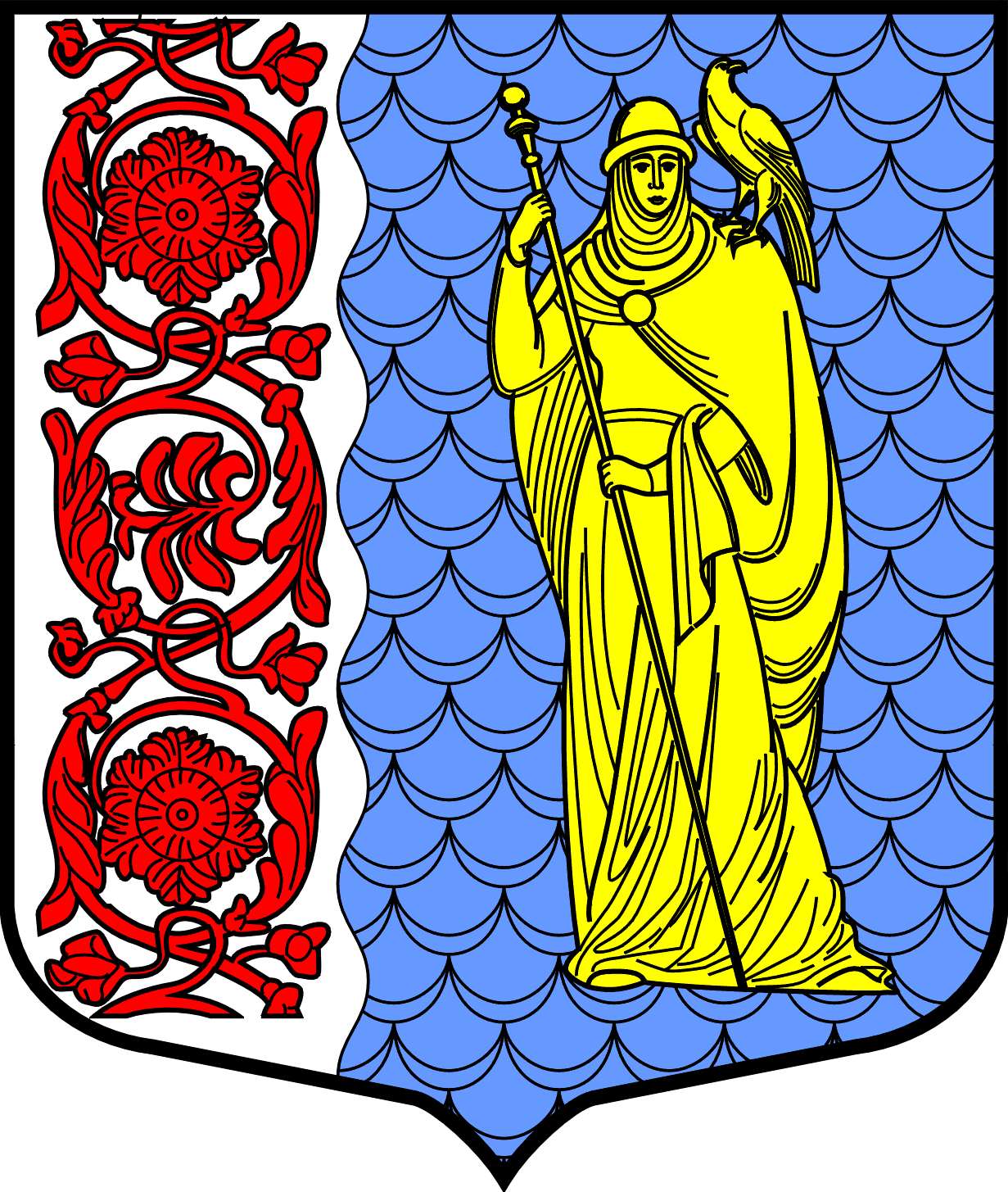 РОССИЙСКАЯ   ФЕДЕРАЦИЯ  А Д М И Н И С Т Р А Ц И Ямуниципального образованияСланцевскиймуниципальный  районЛенинградской областиКомитет по управлениюмуниципальным имуществоми земельными ресурсами188560, Ленинградская область,г. Сланцы, пер. Почтовый, д. 2/8телефон/факс  (813 74) 2-28-52kumi@slanmo.ru____________№__________ Михальчик Н.С.Мелехину В.Н.